FOSE2015.docx 使用サンプル(ワード版スタイル)An example of use for FOSE2015.docx徳川 家康　源 頼朝あらまし  これはFOSE2015ワード版スタイルの使用サンプルです． これはFOSE2015ワード版スタイルの使用サンプルです．これはFOSE2015ワード版スタイルの使用サンプルです．これはFOSE2015ワード版スタイルの使用サンプルです．これはFOSE2015ワード版スタイルの使用サンプルです． Summary. This document has been prepared as a sample for typesetting FOSE2015 papers using the FOSE2015 word document style.ワークショップの目的情報技術の普及が ソフトウェアの適用範囲をますます広げていく今，ソフトウェアを社会基盤となる知的資産として活用するため，ソフトウェア工学はさらに格段の進歩をとげなければなりません．FOSEはこの挑戦に向けてさまざまな基礎技術を確立することをめざし，研究者・技術者の議論の場を提供するものです．ワークショップ開催概要FOSE2015[15]は，以下の要領で開催予定です.日程:		2015年11月26日(木) - 28日(土)開催場所:	ほほえみの宿　滝の湯（山形県・天童温泉）  		〒994-0025 　山形県天童市鎌田本町1丁目1番地30号主催:		日本ソフトウェア科学会 ソフトウェア工学の基礎研究会 共催:		IEEE Computer Society Japan Chapter協賛:		情報処理学会 ソフトウェア工学研究会		電子情報通信学会 ソフトウェアサイエンス研究会		電子情報通信学会 知能ソフトウェア工学研究会書式に関してヘッダとフッタカバーページを除く奇数ページのヘッダには英語論文タイトルが自動で挿入されます．英語論文タイトルが変更されると自動でヘッダも変更されます．また，タイトルが長い場合は省略可能です．偶数ページのヘッダには「FOSE2015」が来ます．フッタには何も記入しないように設定してください．箇条書き箇条書き項目1項目2項目2-1項目2-2箇条書き（項番付き）項目1項目1-1項目1-2表と図表の例を表1に示します． 図の例を図1に示します．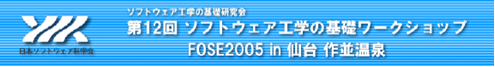 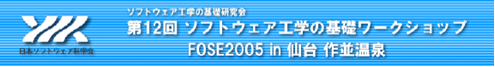 参考文献[1]	杉山 安洋, 藤田 ハミド 編: ソフトウェア工学の基礎XIII, 日本ソフトウェア科学会 FOSE2001, 近代科学社, 2001.[2]	井上 克郎 編: ソフトウェア工学の基礎IX, 日本ソフトウェア科学会 FOSE2002, 近代科学社, 2002.[3] 	鰺坂 恒夫, 満田 成紀 編: ソフトウェア工学の基礎X, 日本ソフトウェア科学会 FOSE2003, 近代科学社, 2003.[4]	野呂 昌満,  山本 晋一郎 編: ソフトウェア工学の基礎XI, 日本ソフトウェア科学会 FOSE2004, 近代科学社, 2004.[5]	権藤 克彦,  小林 隆志 編: ソフトウェア工学の基礎XII, 日本ソフトウェア科学会 FOSE2005, 近代科学社, 2005.[6]	沢田 篤史,  丸山 勝久 編: ソフトウェア工学の基礎XIII, 日本ソフトウェア科学会 FOSE2006, 近代科学社, 2006.[7]	岸 知二，野田 夏子 編: ソフトウェア工学の基礎XIV, 日本ソフトウェア科学会 FOSE2007, 近代科学社, 2007.[8]	松下 誠，川口 真司 編: ソフトウェア工学の基礎XV, 日本ソフトウェア科学会 FOSE2008, 近代科学社, 2008.[9]	第16回ソフトウェア工学の基礎ワークショップ, 
http://www.washi.cs.waseda.ac.jp/fose2009/, 2009.[10]	高田 眞吾，福田 浩章 編: ソフトウェア工学の基礎XVII, 日本ソフトウェア科学会 FOSE2010, 近代科学社, 2010.[11]	門田 暁人，上野 秀剛 編: ソフトウェア工学の基礎XVIII, 日本ソフトウェア科学会 FOSE2011, 近代科学社, 2011.[12]	鵜林 尚靖，亀井 靖高 編: ソフトウェア工学の基礎XIX, 日本ソフトウェア科学会 FOSE2012, 近代科学社, 2012.[13]	岡野 浩三，関澤 俊弦 編: ソフトウェア工学の基礎XX, 日本ソフトウェア科学会 FOSE2013, 近代科学社, 2013.[14]	花川 典子，尾花 将輝 編: ソフトウェア工学の基礎XXI, 日本ソフトウェア科学会 FOSE2014, 近代科学社, 2014. (to appear)